     :АРАР             №  06                     ПОСТАНОВЛЕНИЕ13 февраль 2018 йыл                                                       13 февраля 2018 годаО подготовке и проведении Года семьи на территории сельского поселения Юлдыбаевский сельсовет  муниципального района Кугарчинский район Республики БашкортостанВ соответствии с Указом Президента Российской Федерации от 29 мая 2017 года № 240 «Об объявлении в Российской Федерации Десятилетия детства»,  Указом Главы Республики Башкортостан от 22 декабря 2017 года № УГ-260 «Об объявлении в Республике Башкортостан 2018 года Годом семьи», в целях совершенствования государственной семейной политики, укрепления авторитета и поддержки института семьи п о с т а н о в л я ю:Утвердить состав организационного комитета по подготовке и проведению Года семьи на территории сельского поселения Юлдыбаевский сельсовет муниципального района Кугарчинский район Республики Башкортостан (приложение №1)Организационному комитету обеспечить разработку и утверждение плана основных мероприятий, посвящённых Году семьи на территории сельского поселения Юлдыбаевский сельсовет муниципального района Кугарчинский район Республики Башкортостан.Руководителям хозяйств и предприятий, учреждений района  организованно запланировать и провести на территории сельского поселения Юлдыбаевский сельсовет муниципального района Кугарчиснкий район Республики Башкортостан  мероприятия, посвящённые Году семьи  с приглашением и участием семей и населения.Контроль за исполнением данного постановления оставляю за собой.Глава   СП Юлдыбаевский сельсовет             		          И.Н.Кильсенбаев					Приложение № 1 к постановлению                                                                                          Администрации сельского поселения                                                                    Юлдыбаевский сельсовет  муниципального района                                                                         Кугарчинский район Республики Башкортостан№ 06 от 13. 02. 2018 г.	Состав  организационного комитета подготовке и проведению Года семьи на территории сельского поселения Юлдыбаевский сельсовет  муниципального района Кугарчинский район Республики БашкортостанКильсенбаев И.Н.	Глава Администрации сельского поселения                                                                                 Юлдыбаевский сельсовет муниципального                                                      района  Кугарчиснкий район РБКунысбаева Ф.Ш.	Управляющий делами сельского поселения                                                        Юлдыбаевский сельсовет муниципального 	района Кугарчиснкий район РБКильсенбаева А.А.	Директор МБОУ СОШ х.НовохвалынскийМинибаева Л.Г.	Главный библиотекарь Новохвалынской СБ                                                      филиала № 13Аиткужина Р.М.	Культорганизатор Тупчанского СККунысбаев И.Р.	Учитель МБОУ СОШ х.НовохвалынскийАлламуратов А.Р.	Зам. директора по воспитательной работеГибадатова Н.Д.	Кульорганизатор Новохвалынского  СКМинибаева А.Ф.	Главный библиотекарь Юлдыбаевской СБ 	филиала № 26Кунсбаева Р.Х.	Председатель женсоветаБАШ:ОРТОСТАН  РЕСПУБЛИКА№ЫК9г1рсен районы                     муниципаль районыны5            ауыл Юлдыбай Советы                ауыл бил1м13е хакими1те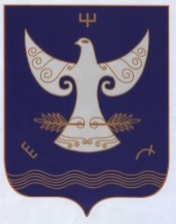 РЕСПУБЛИКА БАШКОРТОСТАНАдминистрация сельского                             поселения Юлдыбаевский  сельсовет  муниципального района                           Кугарчинский район 453340, Яны Хвалын утары,                          Оло Эйек урамы, 16                                                              Тел. 8(34789)2-61-00453340, х.Новохвалынский,        ул.Большой Ик, 16                                   	Тел.  8(34789)2-61-00